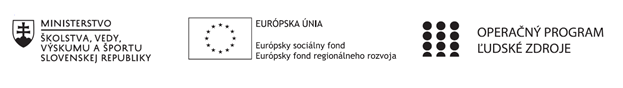 Správa o činnosti pedagogického klubu Príloha:Prezenčná listina zo stretnutia pedagogického klubu:Adela SaksováAnna FajčíkováJozefína ZacharováPríloha správy o činnosti pedagogického klubu                                                                                             PREZENČNÁ LISTINAMiesto konania stretnutia: ZŠ s MŠ Štefana MoysesaDátum konania stretnutia:  21. 12. 2020Trvanie stretnutia:   9.30 – 12.30Zoznam účastníkov/členov pedagogického klubu:Meno prizvaných odborníkov/iných účastníkov, ktorí nie sú členmi pedagogického klubu  a podpis/y:Prioritná osVzdelávanieŠpecifický cieľ1.1.1 Zvýšiť inkluzívnosť a rovnaký prístup ku
kvalitnému vzdelávaniu a zlepšiť výsledky a
kompetencie detí a žiakovPrijímateľZákladná škola s materskou školou Štefana Moysesa, Námestie Štefana Moysesa 23, 974 01 Banská BystricaNázov projektuZvýšenie kvality vzdelávania na Základná škola s materskou školou Štefana Moysesa v Banskej BystriciKód projektu  ITMS2014+312011T411Názov pedagogického klubu Pedagogický klub ČITATEĽSKEJ GRAMOTNOSTIDátum stretnutia  pedagogického klubu21. 12. 2020Miesto stretnutia  pedagogického klubuZŠ s MŠ Štefana MoysesaMeno koordinátora pedagogického klubuAdela SaksováOdkaz na webové sídlo zverejnenej správyhttps://zssm.edupage.org/Manažérske zhrnutie:Krátka anotácia:Na dnešnom  zasadnutí pedagogického klubu čitateľskej gramotnosti v tomto školskom roku 2020/2021 sme sa venovali  prírodovednej  gramotnosti. Pozornosť sme venovali príprave aktivít a hier pre deti z prírodovednej oblasti. Každé oddelenie si urobilo výstavku prác, ktoré boli vyrobené z rôznych prírodných materiálov. V rámci projektu sme získali vhodné pomôcky - knihy na rozvoj prírodovednej gramotnosti. S knihami (kúzelné čítanie Svet zvierat) si môžu zdokonaliť svoje poznatky formou kvízov z prírodovednej oblasti. A zároveň sa dozvedieť a prakticky si vypočuť zvuky prírody, názvy zvierat a iné zaujímavosti. Kľúčové slová: hry a aktivity,  prírodovedná gramotnosť, knihy, kúzelné čítanie,  spolupráca, rozhovor,                           prírodný materiál, didaktické pomôcky.Manažérske zhrnutie:Krátka anotácia:Na dnešnom  zasadnutí pedagogického klubu čitateľskej gramotnosti v tomto školskom roku 2020/2021 sme sa venovali  prírodovednej  gramotnosti. Pozornosť sme venovali príprave aktivít a hier pre deti z prírodovednej oblasti. Každé oddelenie si urobilo výstavku prác, ktoré boli vyrobené z rôznych prírodných materiálov. V rámci projektu sme získali vhodné pomôcky - knihy na rozvoj prírodovednej gramotnosti. S knihami (kúzelné čítanie Svet zvierat) si môžu zdokonaliť svoje poznatky formou kvízov z prírodovednej oblasti. A zároveň sa dozvedieť a prakticky si vypočuť zvuky prírody, názvy zvierat a iné zaujímavosti. Kľúčové slová: hry a aktivity,  prírodovedná gramotnosť, knihy, kúzelné čítanie,  spolupráca, rozhovor,                           prírodný materiál, didaktické pomôcky.Hlavné body, témy stretnutia, zhrnutie priebehu stretnutia: Aktivity a hry pre žiakov.Ukážka prác detí z prírodných materiálov.Oboznámenie sa s didaktickými pomôckami.Hlavné body, témy stretnutia, zhrnutie priebehu stretnutia: Aktivity a hry pre žiakov.Ukážka prác detí z prírodných materiálov.Oboznámenie sa s didaktickými pomôckami.Závery a odporúčania:Na zasadnutí sme sa venovali aktivitám a hrám pre deti zamerané na prírodovednú oblasť. Deti si prakticky vyskúšali, ako sa z rôznych prírodných materiálov dajú vytvoriť rôzne zaujímavé diela. Táto činnosť mala u detí veľký úspech. V rámci projektu sme získali vhodné pomôcky - knihy na rozvoj prírodovednej gramotnosti. S knihami (kúzelné čítanie Svet zvierat) si deti zdokonalili svoje poznatky formou kvízov z prírodovednej oblasti. A zároveň sa dozvedeli a prakticky si vypočuli zvuky prírody, názvy zvierat a iné zaujímavosti. Závery a odporúčania:Na zasadnutí sme sa venovali aktivitám a hrám pre deti zamerané na prírodovednú oblasť. Deti si prakticky vyskúšali, ako sa z rôznych prírodných materiálov dajú vytvoriť rôzne zaujímavé diela. Táto činnosť mala u detí veľký úspech. V rámci projektu sme získali vhodné pomôcky - knihy na rozvoj prírodovednej gramotnosti. S knihami (kúzelné čítanie Svet zvierat) si deti zdokonalili svoje poznatky formou kvízov z prírodovednej oblasti. A zároveň sa dozvedeli a prakticky si vypočuli zvuky prírody, názvy zvierat a iné zaujímavosti. Vypracoval (meno, priezvisko)Adela SaksováDátum21. 12. 2020PodpisSchválil (meno, priezvisko)Mgr. Janka KrnáčováDátum21. 12. 2020PodpisPrioritná os:VzdelávanieŠpecifický cieľ:1.1.1 Zvýšiť inkluzívnosť a rovnaký prístup ku
kvalitnému vzdelávaniu a zlepšiť výsledky a
kompetencie detí a žiakovPrijímateľ:Základná škola s materskou školou Štefana Moysesa, Námestie Štefana Moysesa 23, 974 01 Banská BystricaNázov projektu:Zvýšenie kvality vzdelávania na Základná škola s materskou školou Štefana Moysesa v Banskej BystriciKód ITMS projektu:312011T411Názov pedagogického klubu:Pedagogický klub ČITATEĽSKEJ GRAMOTNOSTIč.Meno a priezviskoPodpisInštitúcia1.Adela SaksováZŠ s MŠ Štefana Moysesa2.Mgr. Anna FajčíkováZŠ s MŠ Štefana Moysesa3.Mgr. Jozefína ZacharováZŠ s MŠ Štefana Moysesa4.5.6.7.č.Meno a priezviskoPodpisInštitúcia1.2.3.4.5.